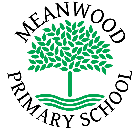 Home Learning Task     Year 2Home Learning Task     Year 2Week beginning 11th May 2020Try to complete 3-4 tasks a dayWeek beginning 11th May 2020Try to complete 3-4 tasks a dayWeek beginning 11th May 2020Try to complete 3-4 tasks a dayWeekly Maths TasksWeekly Maths TasksWeekly Reading TasksCan you chant your 2 and 5 times tables? “one times 5 is 5, two times 5 is 10, etc, all the way up to twelve times 5 is 60? Can you write out your 2, 5 and 10 times tables? Can you remember all the facts? Get an adult to test you by saying things like: “What is 9 times 5?”Can you solve these?? x 5 = 305 x ? = 452 x ? = 12? x 2 = 24Can you chant your 2 and 5 times tables? “one times 5 is 5, two times 5 is 10, etc, all the way up to twelve times 5 is 60? Can you write out your 2, 5 and 10 times tables? Can you remember all the facts? Get an adult to test you by saying things like: “What is 9 times 5?”Can you solve these?? x 5 = 305 x ? = 452 x ? = 12? x 2 = 24Reading https://readon.myon.co.uk/Read a non-fiction book of your choice. (Remember that a non-fiction book is one that gives you information.) What have you found out from reading the book? Tell an adult, or write three or four sentences.Weekly Spelling TasksWeekly Spelling TasksWeekly Writing TasksLearn these spellings. Can you write a sentence including each word? move, prove, just, sure, sugar, eye, could, would, should, like, big, thenLearn these spellings. Can you write a sentence including each word? move, prove, just, sure, sugar, eye, could, would, should, like, big, then Can you remember what a noun is? (Remember that a person, place or thing is a noun). Can you write a noun for every letter of the alphabet? Eg, a – apple, b – banana.Weekly Learning TasksWeekly Learning TasksUseful WebsitesGet active – Try Cosmic Kids Yoga on Youtubehttps://www.youtube.com/user/CosmicKidsYogaDo you remember the work we did on mixing colours?Choose a colour. How many shades of that colour can you find? If you have paints at home you could try mixing lighter shades of the same colour by continuing to add white.Get active – Try Cosmic Kids Yoga on Youtubehttps://www.youtube.com/user/CosmicKidsYogaDo you remember the work we did on mixing colours?Choose a colour. How many shades of that colour can you find? If you have paints at home you could try mixing lighter shades of the same colour by continuing to add white.Phonicsplayhttps://new.phonicsplay.co.uk/Topmarkshttps://www.topmarks.co.uk/Ictgameshttps://www.ictgames.com/                                    BBC Learning          https://www.bbc.co.uk/bitesize/primaryPurple mashwww.purplemash.comThere will also be a daily activity for you to complete on our school Facebook page.  There are also regular updates on here too!There will also be a daily activity for you to complete on our school Facebook page.  There are also regular updates on here too!There will also be a daily activity for you to complete on our school Facebook page.  There are also regular updates on here too!